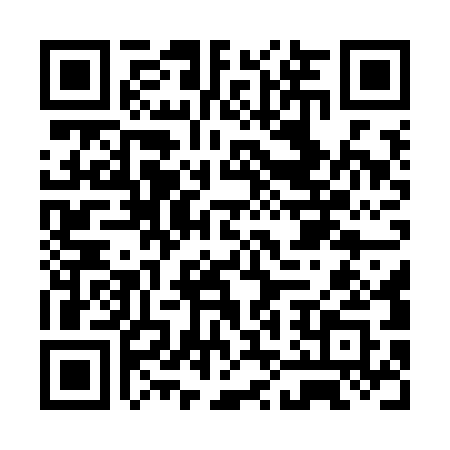 Ramadan times for Melville Island, AustraliaMon 11 Mar 2024 - Wed 10 Apr 2024High Latitude Method: NonePrayer Calculation Method: Muslim World LeagueAsar Calculation Method: ShafiPrayer times provided by https://www.salahtimes.comDateDayFajrSuhurSunriseDhuhrAsrIftarMaghribIsha11Mon5:395:396:5012:564:117:027:028:0912Tue5:405:406:5012:564:117:027:028:0813Wed5:405:406:5012:564:117:017:018:0714Thu5:405:406:5012:554:117:017:018:0715Fri5:405:406:5012:554:117:007:008:0616Sat5:405:406:5012:554:116:596:598:0617Sun5:405:406:5012:554:116:596:598:0518Mon5:405:406:5012:544:116:586:588:0419Tue5:405:406:5012:544:116:586:588:0420Wed5:405:406:5012:544:116:576:578:0321Thu5:405:406:5012:534:116:566:568:0222Fri5:405:406:5012:534:116:566:568:0223Sat5:405:406:5012:534:116:556:558:0124Sun5:405:406:5012:534:116:546:548:0025Mon5:405:406:5012:524:116:546:548:0026Tue5:405:406:5012:524:116:536:537:5927Wed5:405:406:5012:524:106:536:537:5928Thu5:405:406:5012:514:106:526:527:5829Fri5:405:406:5012:514:106:516:517:5730Sat5:405:406:5012:514:106:516:517:5731Sun5:405:406:5112:504:106:506:507:561Mon5:405:406:5112:504:106:506:507:562Tue5:405:406:5112:504:106:496:497:553Wed5:405:406:5112:504:096:486:487:544Thu5:405:406:5112:494:096:486:487:545Fri5:405:406:5112:494:096:476:477:536Sat5:405:406:5112:494:096:466:467:537Sun5:405:406:5112:484:096:466:467:528Mon5:405:406:5112:484:096:456:457:529Tue5:405:406:5112:484:086:456:457:5110Wed5:405:406:5112:484:086:446:447:51